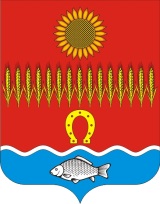 РОСТОВСКАЯ ОБЛАСТЬНЕКЛИНОВСКИЙ   РАЙОНСобрание депутатов Советинского сельского поселенияРЕШЕНИЕО принятии Положения о порядке планирования приватизации муниципального имущества муниципального образования «Советинское сельское поселение»            Принято Собранием депутатов                                                                      16 мая  2016 года В целях установления правовой основы эффективного управления и распоряжения муниципальным имуществом в муниципальном образовании «Советинское сельское поселение», в соответствии с Федеральными законами от 6 октября 2003 года №131-ФЗ «Об общих принципах организации местного самоуправления в Российской Федерации», от 21 декабря 2001 года №178-ФЗ «О приватизации государственного и муниципального имущества», постановлениями Правительства Российской Федерации от 22 июля 2002 года №549 «Об утверждении Положений об организации продажи государственного или муниципального имущества посредством публичного предложения и без объявления цены», от 12 августа  2002 года №584 «Об утверждении Положения о проведении конкурса по продаже государственного или муниципального имущества», от 12 августа  2002 года №585 «Об утверждении Положения об организации продажи государственного или муниципального имущества на аукционе и Положения об организации продажи находящихся в государственной или муниципальной собственности акций открытых акционерных обществ на специализированном аукционе», руководствуясь Уставом муниципального образования «Советинское сельское поселение», Собрание депутатов Советинского сельского поселения решило:         1. Принять Положение о порядке планирования приватизации муниципального имущества муниципального образования «Советинское сельское поселение», согласно приложению.2. Администрации Советинского сельского поселения привести правовые акты в соответствие с настоящим решением, внести изменения в административные регламенты предоставления муниципальных услуг, предусмотренных Положением о порядке планирования приватизации муниципального имущества муниципального образования «Советинское сельское поселение».3. Настоящее решение вступает в силу с даты его официального опубликования (обнародования).4. Контроль за выполнением настоящего решения возложить на комиссию по бюджету, налогам и муниципальной собственности (председатель комиссии —  Скучилов А.С.) Глава  Советинского сельского поселения			                                            З.Д.Даливаловслобода Советка16 мая  2016 года№  150Приложение к решению Собраниядепутатов Советинского сельского   поселения «О принятии Положения порядке планирования приватизации муниципального имущества муниципального образования «Советинское сельское поселение»ПОЛОЖЕНИЕо порядке планирования приватизации муниципального имущества муниципального образования «Советинское сельское поселение»
1. Общие положения1.1. Положение о порядке планирования приватизации муниципального имущества (далее - Положение) разработано в соответствии с Федеральными законами от 06.10.2003 года №131-ФЗ «Об общих принципах организации местного самоуправления в Российской Федерации», от 21.12.2001 года №178-ФЗ «О приватизации государственного и муниципального имущества», постановлениями Правительства Российской Федерации от 22.07.2002 года №549 «Об утверждении Положений об организации продажи государственного или муниципального имущества посредством публичного предложения и без объявления цены», от 12.08.2002 года  №584 «Об утверждении Положения о проведении конкурса по продаже государственного или муниципального имущества», от 12.08.2002 года №585 «Об утверждении Положения об организации продажи государственного или муниципального имущества на аукционе и Положения об организации продажи находящихся в государственной или муниципальной собственности акций открытых акционерных обществ на специализированном аукционе», Уставом муниципального образования «Советинское сельское поселение».1.2. Положение определяет порядок и условия приватизации имущества, находящегося в собственности муниципального образования «Советинское сельское поселение» (далее - район), и связанные с ними отношения по управлению муниципальной собственностью.1.3. Под приватизацией муниципального имущества понимается отчуждение находящегося в собственности района имущества (далее - муниципальное имущество) в собственность физических и (или) юридических лиц.1.4. Приватизация самостоятельных объектов недвижимости (в том числе имущественных комплексов) осуществляется одновременно с отчуждением лицу, приобретающему такое имущество, земельных участков, занимаемых таким имуществом и необходимых для их использования, в порядке, предусмотренном законодательством.1.5. Положение регулирует отношения, возникающие при приватизации муниципального имущества, и связанные с ними отношения по управлению муниципальным имуществом.Действие настоящего Положения не распространяется на отношения, возникающие при отчуждении:-земли, за исключением отчуждения земельных участков, на которых расположены объекты недвижимости, в том числе имущественные комплексы;-природных ресурсов;-муниципального имущества, находящегося за пределами территории Российской Федерации;-безвозмездно в собственность религиозных организаций для использования в соответствующих целях культовых зданий и сооружений с относящимися к ним земельными участками и иного находящегося в муниципальной собственности  района  имущества религиозного назначения, а также безвозмездно в собственность общероссийских общественных организаций инвалидов и организаций, единственными учредителями которых являются общероссийские организации инвалидов, земельных участков, которые находятся в муниципальной собственности района   и на которых расположены здания, строения и сооружения, находящиеся в собственности указанных организаций;-муниципального имущества в собственность некоммерческих организаций, созданных при преобразовании муниципальных учреждений;-муниципального имущества на основании судебного решения;-муниципального жилищного фонда, в том числе специализированного жилищного фонда;-муниципальными унитарными предприятиями и муниципальными учреждениями имущества, закрепленного за ними в хозяйственном ведении или оперативном управлении;-арендуемого муниципального имущества, переданного организациям, образующим инфраструктуру поддержки субъектов малого и среднего предпринимательства в соответствии со статьей 15 Федерального закона от 24.07.2007 года №209-ФЗ «О развитии малого и среднего предпринимательства в Российской Федерации».Приватизации не подлежит муниципальное имущество, отнесенное федеральными законами к объектам, изъятым из оборота, или которое может находиться только в муниципальной собственности.К отношениям по отчуждению муниципального имущества, не урегулированным настоящим Положением, применяются нормы гражданского законодательства.1.6. Покупателями муниципального имущества могут быть любые физические и юридические лица, за исключением муниципальных унитарных предприятий и муниципальных учреждений, а также юридических лиц, в уставном капитале которых доля Российской Федерации, субъектов Российской Федерации и муниципальных образований превышает 25 процентов, кроме случаев внесения муниципального имущества в качестве вклада в уставные капиталы открытых акционерных обществ.Ограничения, установленные настоящим пунктом, не распространяются на собственников объектов недвижимости, не являющихся самовольными пристройками и расположенных на относящихся к государственной или муниципальной собственности земельных участках, при приобретении указанными собственниками этих земельных участков.
2. Основные цели приватизации муниципального имущества2.1. Основными целями приватизации муниципального имущества являются:-обеспечение и увеличение доходной части бюджета поселения;-уменьшение бюджетных расходов на содержание объектов муниципальной собственности;-повышение эффективности использования муниципального имущества;-создание условий для развития рынка недвижимости;-привлечение инвестиций, необходимых для производственного и социального развития  поселения.3. Планирование и содержание  прогнозного плана (программы) приватизации муниципального имущества3.1. Приватизация муниципального имущества осуществляется в соответствии с прогнозным планом (программой) приватизации муниципального имущества на очередной финансовый год и плановый период.Прогнозный план (программа) должен содержать перечень объектов муниципальной собственности (движимого имущества, зданий, строений, сооружений, иного недвижимого имущества, акций акционерных обществ, долей в обществах с ограниченной ответственностью, находящихся в муниципальной собственности), муниципальных унитарных предприятий предлагаемых для приватизации в соответствующем году.В прогнозном плане (программе) указываются характеристика муниципального имущества, которое планируется приватизировать, и предполагаемые сроки приватизации.3.2. Проект прогнозного плана (программы) приватизации муниципального имущества на год составляется Администрацией Советинского сельского поселения по результатам инвентаризации муниципального имущества в соответствии с прогнозами социально-экономического развития района и на основании анализа поступивших заявок на приватизацию от физических и юридических лиц.3.3. Проект прогнозного плана (программы) приватизации муниципального имущества направляется для его утверждения в Собрание депутатов Советинского сельского поселения одновременно с проектом бюджета на очередной финансовый год в составе прилагаемых к нему материалов.3.4. Изменения и дополнения в прогнозный план (программу) могут быть внесены только по решению Собрания депутатов Советинского сельского поселения.3.5. Приватизация объектов муниципальной собственности, не включенных в прогнозный план приватизации, не допускается.3.6. Администрация Советинского сельского поселения, на основании прогнозного плана (программы) приватизации муниципального имущества принимает индивидуальное решение об условиях приватизации муниципального имущества. Решение об условиях приватизации должно содержать следующие сведения:-наименование имущества и иные позволяющие его индивидуализировать данные (характеристика имущества);-способ приватизации имущества;-решение об установлении обременения, в т.ч. публичных сервитутов (при их наличии);-форма подачи предложений о цене муниципального имущества (при продаже муниципального имущества на аукционе);-иные сведения, необходимые для приватизации имущества.3.7. Отчет о выполнении прогнозного плана (программы) приватизации муниципального имущества за прошедший год утверждается главой Советинского сельского поселения и представляется Администрацией Советинского сельского поселения в Собрание депутатов Советинского сельского поселения одновременно с проектом отчета об исполнении бюджета Советинского сельского поселения  за прошедший финансовый год, не позднее 15 апреля.Отчет должен содержать перечень приватизированного муниципального имущества с указанием способа, срока приватизации и цены сделки приватизации.3.8. Прогнозный план (программа) приватизации муниципального имущества на очередной финансовый год и отчет о его выполнении подлежат официальному опубликованию.3.9. Информация о результатах приватизации муниципального имущества за прошедший год представляется Администрацией Советинского сельского поселения в уполномоченный орган государственной власти.3.10. Администрация Советинского сельского поселения один раз в полугодие предоставляет отчеты об исполнении «Программы» в отдел государственной статистики и ежеквартально Министерство имущественных и земельных отношений, финансового оздоровления предприятий, организаций Ростовской области (далее по тексту - Минимущество Ростовской области).4. Способы  и порядок приватизации муниципального имущества4.1. В соответствии с частью 1 статьи 13 Федерального закона от 21.12.2001 №178-ФЗ «О приватизации государственного и муниципального имущества» при приватизации муниципального имущества используются следующие способы приватизации:-преобразование муниципального унитарного предприятия в открытое акционерное общество;-продажа муниципального имущества на аукционе;-продажа акций открытых акционерных обществ на специализированном аукционе;-продажа муниципального имущества на конкурсе;-продажа акций открытых акционерных обществ через организатора торговли на рынке ценных бумаг;-продажа муниципального имущества посредством публичного предложения;-продажа муниципального имущества без объявления цены;
внесение муниципального имущества в качестве вклада в уставные капиталы открытых акционерных обществ;-продажа акций открытых акционерных обществ по результатам доверительного управления.4.2. На аукционе продается муниципальное имущество в случае, если его покупатели не должны выполнить какие-либо условия в отношении такого имущества. Право его приобретения принадлежит покупателю, который предложит в ходе торгов наиболее высокую цену за такое имущество.4.3. Специализированным аукционом признается способ продажи акций на открытых торгах, на котором все победители получают акции открытого акционерного общества по единой цене за одну акцию.4.4. На конкурсе могут продаваться предприятие как имущественный комплекс или акции созданного при приватизации открытого акционерного общества, которые составляют более чем 50 процентов уставного капитала указанного общества, если в отношении указанного общества его покупателю необходимо выполнить определенные условия. Право приобретения муниципального имущества принадлежит тому покупателю, который предложил в ходе конкурса наиболее высокую цену за указанное имущество, при условии выполнения таким покупателем условий конкурса.4.5. Продажа муниципального имущества посредством публичного предложения осуществляется в случае, если аукцион по продаже указанного имущества был признан несостоявшимся.4.6. Продажа муниципального имущества без объявления цены осуществляется, если продажа этого имущества посредством публичного предложения не состоялась.4.7. Муниципальное имущество, а также исключительные права могут быть внесены в качестве вклада в уставные капиталы открытых акционерных обществ. При этом доля акций открытого акционерного общества, находящихся в собственности муниципального образования и приобретаемых муниципальным образованием, в общем количестве обыкновенных акций этого акционерного общества не может составлять менее чем 25 процентов плюс одна акция.4.8. Лицо, заключившее по результатам конкурса договор доверительного управления акциями открытого акционерного общества, приобретает эти акции в собственность после завершения срока доверительного управления в случае исполнения условий договора доверительного управления.4.9.Порядок продажи муниципального имущества на аукционе и порядок продажи акций открытых акционерных обществ на специализированном аукционе, условия участия в них, порядок оплаты имущества и порядок осуществления расчетов за приобретенные акции определяются статьями 18 и 19 Федерального закона от 21.12.2001 года №178-ФЗ «О приватизации государственного и муниципального имущества», Положением об организации продажи государственного и муниципального имущества на аукционе и Положением об организации продажи находящихся в государственной или муниципальной собственности акций открытых акционерных обществ на специализированном аукционе, утвержденными постановлением Правительства РФ от 12.08.2002 года №585.4.10. Порядок подготовки и проведения конкурса по продаже муниципального имущества определяется ст.20 Федерального закона от 21.12.2001 года №178-ФЗ «О приватизации государственного и муниципального имущества» и Положением о проведении конкурса по продаже государственного или муниципального имущества, утвержденным постановлением Правительства РФ от 12.08.2002  года №584.4.10. Порядок продажи муниципального имущества посредством публичного предложения и без объявления цены определяется соответственно статьями 23 и 24 Федерального закона от 21.12.2001 года №178-ФЗ «О приватизации государственного и муниципального имущества» и Положением об организации продажи государственного или муниципального имущества посредством публичного предложения», утвержденным постановлением Правительства РФ от 22.07.2002 года  №549.5. Оформление сделок купли-продажи муниципального имущества51. Продажа муниципального имущества оформляется договором купли-продажи.5.2. Обязательными условиями договора купли-продажи муниципального имущества являются:-сведения о сторонах договора; наименование муниципального имущества; место его нахождения; состав и цена муниципального имущества; количество акций открытого акционерного общества, их категория и стоимость; порядок и срок передачи муниципального имущества (в соответствии с действующим законодательством Российской Федерации) в собственность покупателя; форма и сроки платежа за приобретенное имущество; условия, в соответствии с которыми указанное имущество было приобретено покупателем;-порядок осуществления покупателем полномочий в отношении указанного имущества до перехода к нему права собственности на указанное имущество;- сведения о наличии в отношении продаваемого муниципального имущества обременения (в том числе публичного сервитута), сохраняемого при переходе прав на это имущество;-сроки исполнения покупателем обязательств в отношении приобретаемого муниципального имущества;-иные условия, установленные сторонами такого договора по взаимному соглашению.5.3. Право собственности на приобретаемое муниципальное имущество переходит к покупателю в установленном порядке после полной его оплаты с учетом особенностей, установленных законодательством Российской Федерации о приватизации.Право собственности на приватизируемое недвижимое имущество переходит к покупателю с момента государственной регистрации перехода права собственности на такое имущество.Основанием государственной регистрации является договор купли-продажи недвижимого имущества, а также передаточный акт или акт приема-передачи имущества. Расходы на оплату услуг регистратора возлагаются на покупателя.6. Оплата и распределение денежных средств от продажи муниципального имущества6.1. Размер и виды затрат на организацию и проведение приватизации муниципального имущества устанавливаются главой Советинского сельского поселения.6.2.При продаже муниципального имущества законным средством платежа признается валюта Российской Федерации.6.3.Оплата приобретаемого покупателем муниципального имущества производится единовременно или в рассрочку. Единовременная оплата производится покупателем в срок не позднее тридцати дней со дня заключения договора купли-продажи.Решение о предоставлении рассрочки может быть принято в случае продажи муниципального имущества без объявления цены. Срок рассрочки не может быть более чем один год.На сумму денежных средств, по уплате которой предоставляется рассрочка, производится начисление процентов исходя из ставки, равной одной трети ставки рефинансирования Центрального банка Российской Федерации, действующей на дату публикации объявления о продаже. Начисленные проценты подлежат перечислению в бюджет Советинского сельского поселения.Покупатель вправе оплатить приобретаемое муниципальное имущество досрочно.С момента передачи покупателю приобретаемого в рассрочку имущества и до момента его полной оплаты указанное имущество признается находящимся в залоге у продавца для обеспечения исполнения покупателем его обязанности по оплате приобретаемого муниципального имущества.6.4. В случае нарушения покупателем сроков и порядка внесения платежей осуществляется взыскание на заложенное имущество в судебном порядке.С покупателя могут быть взысканы также убытки, причиненные неисполнением договора купли-продажи.6.5. Денежные средства, полученные от продажи муниципального имущества, подлежат перечислению в бюджет Советинского сельского поселения в сроки, предусмотренные действующим законодательством.Денежные средства, полученные от взыскания штрафных санкций за неисполнение или ненадлежащее исполнение обязательств по сделкам приватизации муниципального имущества, подлежат перечислению в бюджет Советинского сельского поселения.6.6. Порядок расходования денежных средств, полученных от приватизации муниципального имущества, определяется муниципальными правовыми актами Администрации Советинского сельского поселения в соответствии с действующим законодательством.7. Информационное обеспечение приватизации  муниципального имущества Советинского сельского поселения7.1. Прогнозный план (программа) приватизации муниципального имущества муниципального образования «Советинское сельское поселение», отчет о выполнении прогнозного плана (программы) приватизации муниципального имущества муниципального образования «Советинское сельское поселение» за прошедший год подлежат опубликованию в установленном порядке в официальных изданиях муниципального образования «Советинское сельское поселение».7.2. Решения об условиях приватизации муниципального имущества муниципального образования «Советинское сельское поселение», информационные сообщения о продаже муниципального имущества муниципального образования «Советинское сельское поселение» и информация о результатах сделок приватизации муниципального имущества муниципального образования «Советинское сельское поселение» подлежат опубликованию в одном из следующих средств массовой информации: газете «Наше время», газете «Приазовская степь», газете «Торги и конкурсы».7.3. Информация о приватизации муниципального имущества, подлежит размещению на официальных сайтах в сети "Интернет", определенных уполномоченным Правительством Российской Федерации федеральным органом исполнительной власти, высшим исполнительным органом государственной власти субъекта Российской Федерации, местной администрацией (далее - официальный сайт в сети "Интернет"), а также на официальном сайте  Администрации Советинского сельского поселения, в сети "Интернет" для размещения информации о проведении торгов.8. Ответственность за разработку прогнозного плана (программы) приватизации8.1. Ответственность за разработку «Программы» приватизации возлагается на соответствующих специалистов Администрации Советинского сельского поселения, органы Администрации Советинского сельского поселения, муниципальные предприятия, организации и учреждения Советинского сельского поселения  несут ответственность за предоставление данных для разработки плана.8.2. Утвержденная Собранием депутатов  Советинского сельского поселения «Программа»  приватизации подлежит опубликованию в средствах массовой информации.8.3. Опубликование «Программы» приватизации, если в ее состав входит имущественный комплекс унитарного предприятия, является основанием для уведомления кредиторов о приватизации унитарного предприятия.9. Исполнение утвержденного прогнозного плана «Программы» приватизации муниципального имущества9.1. Исполнение утвержденной Собранием депутатов Советинского сельского поселения «Программы» приватизации муниципального имущества возлагается на Администрацию Советинского сельского поселения, которая проводит торги в соответствии с Федеральным законом № 178-ФЗ от 21.12.2001года «О приватизации государственного и муниципального имущества» и на основании Положений об организации продажи муниципального имущества: на аукционе, на конкурсе, посредством публичного предложения, без объявления цены, продажи акций на специализированном аукционе.9.2. Несостоявшаяся продажа муниципального имущества влечет за собой изменение постановления Администрации Советинского сельского поселения  об условиях приватизации этого имущества в части способа приватизации и условий, связанных с указанным способом, либо отмену решения о его приватизации. Пояснительная запискаК решению Собрания депутатов  Советинского сельского поселения «О принятии Положенияо порядке планирования приватизации муниципального имущества муниципального образования «Советинское сельское поселение»Настоящий проект подготовлен в целях установления правовой основы эффективного управления и распоряжения муниципальным имуществом в муниципальном образовании «Советинское сельское поселение».Порядок приватизации государственного и муниципального имущества установлен Федеральным законом от 21.12.2001 № 178-ФЗ «О приватизации государственного и муниципального имущества», Постановлениями Правительства Российской Федерации от 22.07.2002 № 549 «Об утверждении Положений об организации продажи государственного или муниципального имущества посредством публичного предложения и без объявления цены» от 12.08.2002 № 584 «Об утверждении Положения о проведении конкурса по продаже государственного или муниципального имущества», от 12.08.2002 № 585 «Об утверждении Положения об организации продажи государственного или муниципального имущества на аукционе и Положения об организации продажи находящихся в государственной или муниципальной собственности акций открытых акционерных обществ на специализированном аукционе».В соответствии со статьей 10 Федерального закона от 21.12.2001 № 178-ФЗ органы местного самоуправления самостоятельно определяют порядок планирования приватизации муниципального имущества.Положение о порядке планирования приватизации муниципального имущества муниципального образования «Советинское сельское поселение» содержит следующие разделы:1. Общие положения2. Основные цели приватизации муниципального имущества3. Планирование приватизации муниципального имущества4. Способы приватизации муниципального имущества5. Порядок приватизации муниципального имущества6. Оформление сделок купли-продажи муниципального имущества7.Оплата и распределение денежных средств от продажи муниципального имущества8. Информационное обеспечение приватизации  муниципального имущества Советинское сельское поселение.9. Ответственность за разработку прогнозного плана (программы) приватизации10. Исполнение утвержденного прогнозного плана «Программы» приватизации муниципального имуществаПроект прошел антикоррупционную экспертизу в Прокуратуре Неклиновского района.Принятие проекта не повлечет дополнительных расходов из бюджета.